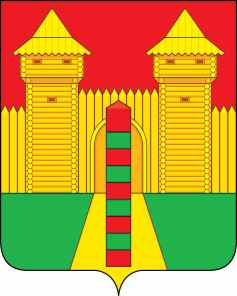 АДМИНИСТРАЦИЯ  МУНИЦИПАЛЬНОГО  ОБРАЗОВАНИЯ«ШУМЯЧСКИЙ  РАЙОН» СМОЛЕНСКОЙ  ОБЛАСТИРАСПОРЯЖЕНИЕот 22.02.2023г. № 45-р         п. ШумячиВ соответствии с решением Шумячского районного суда Смоленской области от 24 ноября 2022г. дело № 2а-288/2022.1. Создать комиссию по проведению комиссионного обследования и определению протяженности ограждения на подходах к пешеходным переходам на ул. Садовая и ул. Базарная в п. Шумячи Смоленской области, в составе:2. Комиссии, указанной в пункте 1 настоящего распоряжения до 22.02.2023г.  провести комиссионное обследование и определить протяженность ограждения на подходах к пешеходным переходам на ул. Садовая и ул. Базарная в п. Шумячи Смоленской области и представить акт комиссионного обследования по определению протяженности ограждения на подходах к пешеходным переходам на ул. Садовая и ул. Базарная в п. Шумячи Смоленской области на утверждение.3. Контроль за исполнением настоящего распоряжения возложить на заместителя Главы муниципального образования «Шумячский район» Смоленской области Елисеенко Н.М.О создании комиссии по проведению комиссионного обследования и определению протяженности ограждения на подходах к пешеходным переходам на                           ул. Садовая и ул. Базарная в                             п. Шумячи Смоленской области Елисеенко  Николай Михайлович-заместитель Главы муниципального образования «Шумячский район» Смоленской области, председатель комиссии; Павлюченкова Людмила Алексеевна -начальник Отдела городского хозяйства Администрации муниципального образования «Шумячский район» Смоленской области, заместитель председателя комиссии;Анохова Надежда Петровна-менеджер Отдела городского хозяйства Администрации муниципального образования «Шумячский район» Смоленской области, секретарь комиссии;Абраменков Андрей МихайловичКирьянов Вадим Сергеевич- -старший государственный инспектор дорожного надзора ОГИБДД МО МВД России «Рославльский» (по согласованию);ведущий специалист Отдела городского хозяйства Администрации муниципального образования «Шумячский район» Смоленской области, член комиссии.Глава муниципального образования «Шумячский район» Смоленской области      А.Н. Васильев